To Access and Print Your Yearly Giving StatementStart by logging into your church's site: https://southridgefairmont.ccbchurch.com/goto/login or go to www.southridgechurch.net and click on the SRC Connect Login Tab.Click on the image of your Profile at the top of your pageClick on the Involvement tab in your profileScroll down to the Financial tileClick on the ellipses menu and click Giving Statement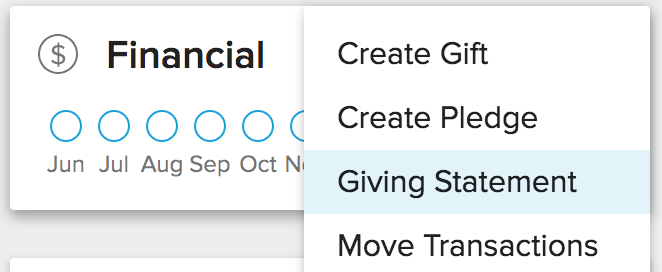 Select the appropriate options for the statement...TypeFamily - Generates a combined statement for primary contact and spouse and separate statements for any gifts given by Children or Other family membersIndividual - Generates one statement for each person in the family that has given during the date rangeDate Range - This will determine which transactions to include in the statement based on the post date set for the transactionTax Deductible - Choose which transactions to include based on their tax-deductible status: tax deductible, non-deductible, or both